 Corinaldo, 17 Marzo 2020COMUNICATO N. 313A tutto il personale A tutta l’utenza esterna Oggetto: comunicazione urgente per l’utenza. In base all’ulteriore decreto governativo del 16-3-2020 la presenza del personale ATA (Ausiliario, amministrativo) a scuola sarà prevista solo nei casi di stretta necessità, individuato dal dirigente scolastico. Pertanto l’utenza potrà contattare l’Istituto comprensivo di Corinaldo utilizzando, fino a nuovo avviso, esclusivamente la mail istituzionale anic834008@istruzione.it Distinti saluti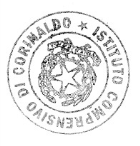                                                                                                      IL DIRIGENTE SCOLASTICO IC CORINALDO                                                                                                                       Prof  Ing. Francesco Savore                                                                                                                                      			  (Firma autografa sostituita a mezzo stampa,                                                                                                                                      			  ai sensi, dell'art. 3 comma 2 del D.L. 39/93)